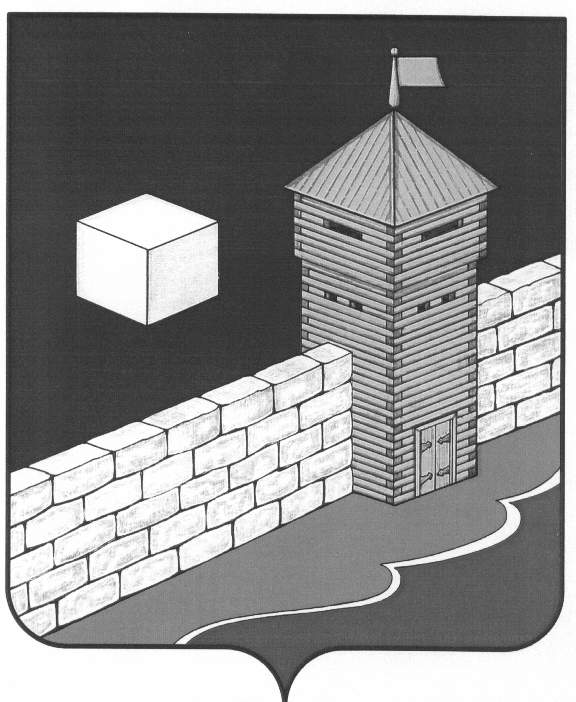 АДМИНИСТРАЦИЯ ЕТКУЛЬСКОГО МУНИЦИПАЛЬНОГО РАЙОНАПОСТАНОВЛЕНИЕ         16.11.2015г. № 325            с.ЕткульО подготовке проекта планировки и проекта межевания территории	Руководствуясь статьей 45 Градостроительного кодекса Российской Федерации, пунктом 20 статьи 17 Федерального закона № 131-ФЗ от 06.10.2003 «Об общих принципах организации местного самоуправления в Российской Федерации», рассмотрев письмо Главы администрации Белоносовского сельского поселения Е.В. Гаврилястой,     администрация Еткульского муниципального района ПОСТАНОВЛЯЕТ:	Подготовить проект планировки и проект межевания территории земельного участка площадью 35448 (тридцать пять тысяч четыреста сорок восемь) квадратных метров, местоположение: Челябинская область, Еткульский район, в 30 м. на северо-восток от ориентира п. Белоносово.Глава Еткульскогомуниципального района 				                   В.Н. Головчинский